Żyrardów, dn. 21.08.2023 r.DO WSZYSTKICH ZAINTERESOWANYCHhttps://platformazakupowa.pl/pn/pgk_zyrardowID postępowania: 809938Dotyczy postepowania: „Dostawa ubrań roboczych do PGK „Żyrardów” Sp. z o.o.”.Zamawiający poniżej publikuje treść pytania z odpowiedzią, które wpłynęło w niniejszym postepowaniu:Pytanie:Zwracamy się z prośbą o doprecyzowanie rozmiarów odzieży. Standardowo występuje odzież w rozmiarach S, M, L, XL, XXL. Prosimy określenie rozmiarów wg zaproponowanej powyżej rozmiarówki, ewentualnie podanie wymiarów wg wzrostu, obwodu klatki piersiowej, pasa itp. Odpowiedź:Zamawiający udostępnia zestawienie rozmiarów: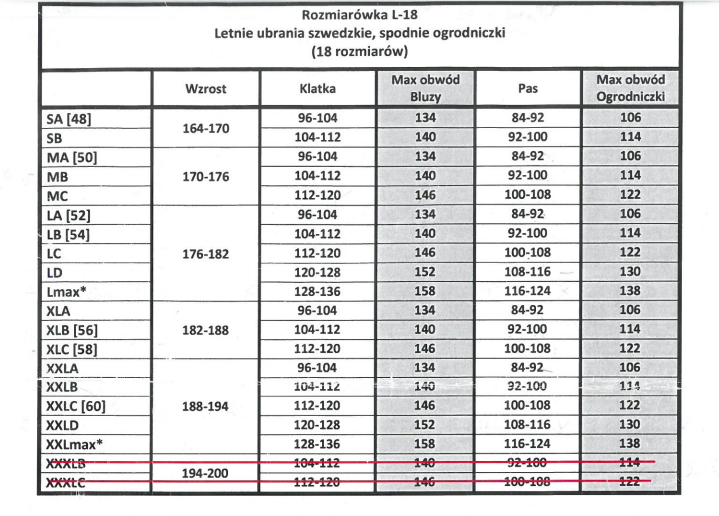 Prezes ZarządMichał Klonowski 